Embassy of IndiaDushanbe……On 18 June 2019, Embassy of India in Dushanbe and Department of Hindi-cum-Urdu, Tajik National University (TNU) organized a seminar on ‘Abdul Bismillah and his contribution to Hindi Literature’ at TNU. The seminar was attended by Tajik scholars, academicians and faculty members of Hindi and Urdu languages, students of Tajik National University, Tajik State Institute of Languages, where a significant number of Tajik students are studying Hindi language and a large number of Hindi language students from Swami Vivekananda Cultural Centre, Dushanbe also were present.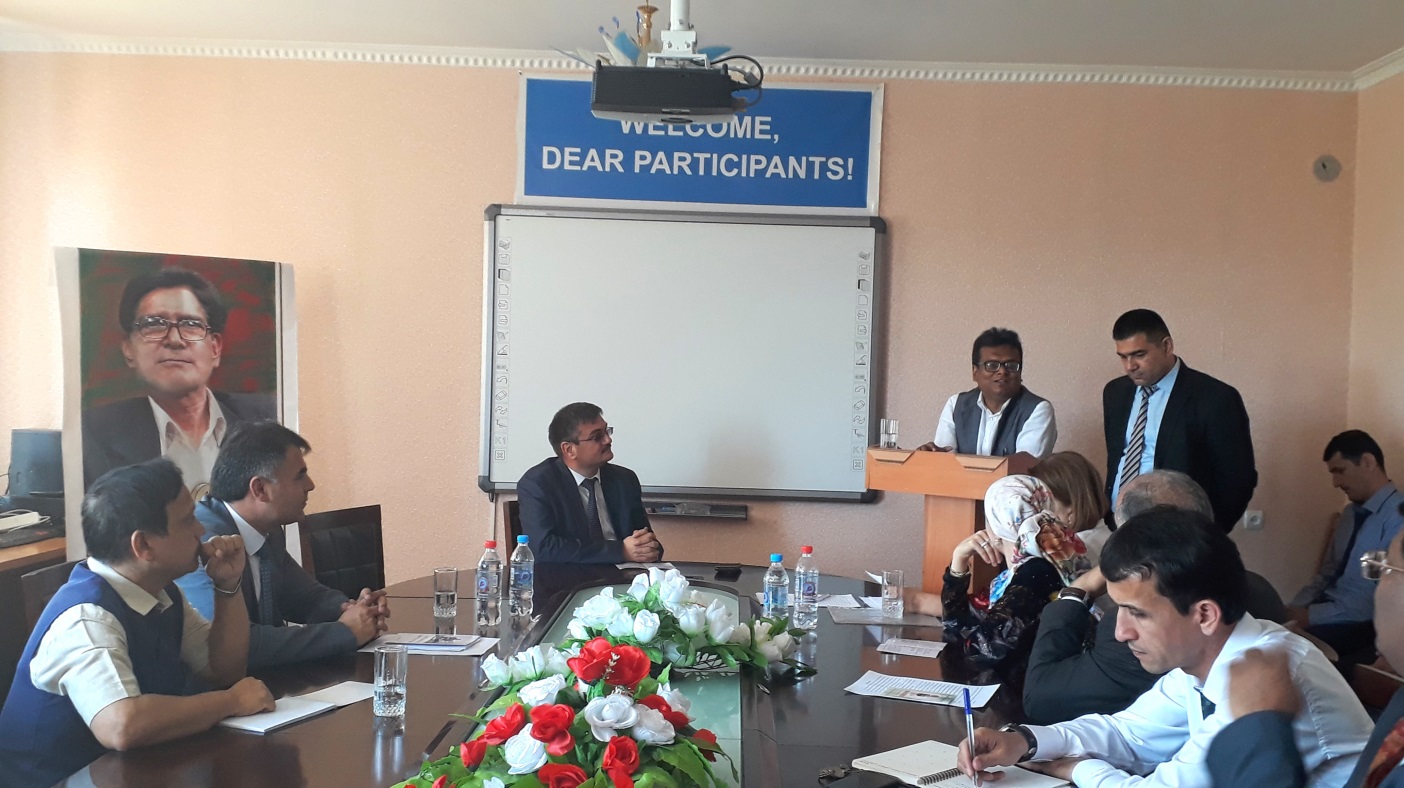 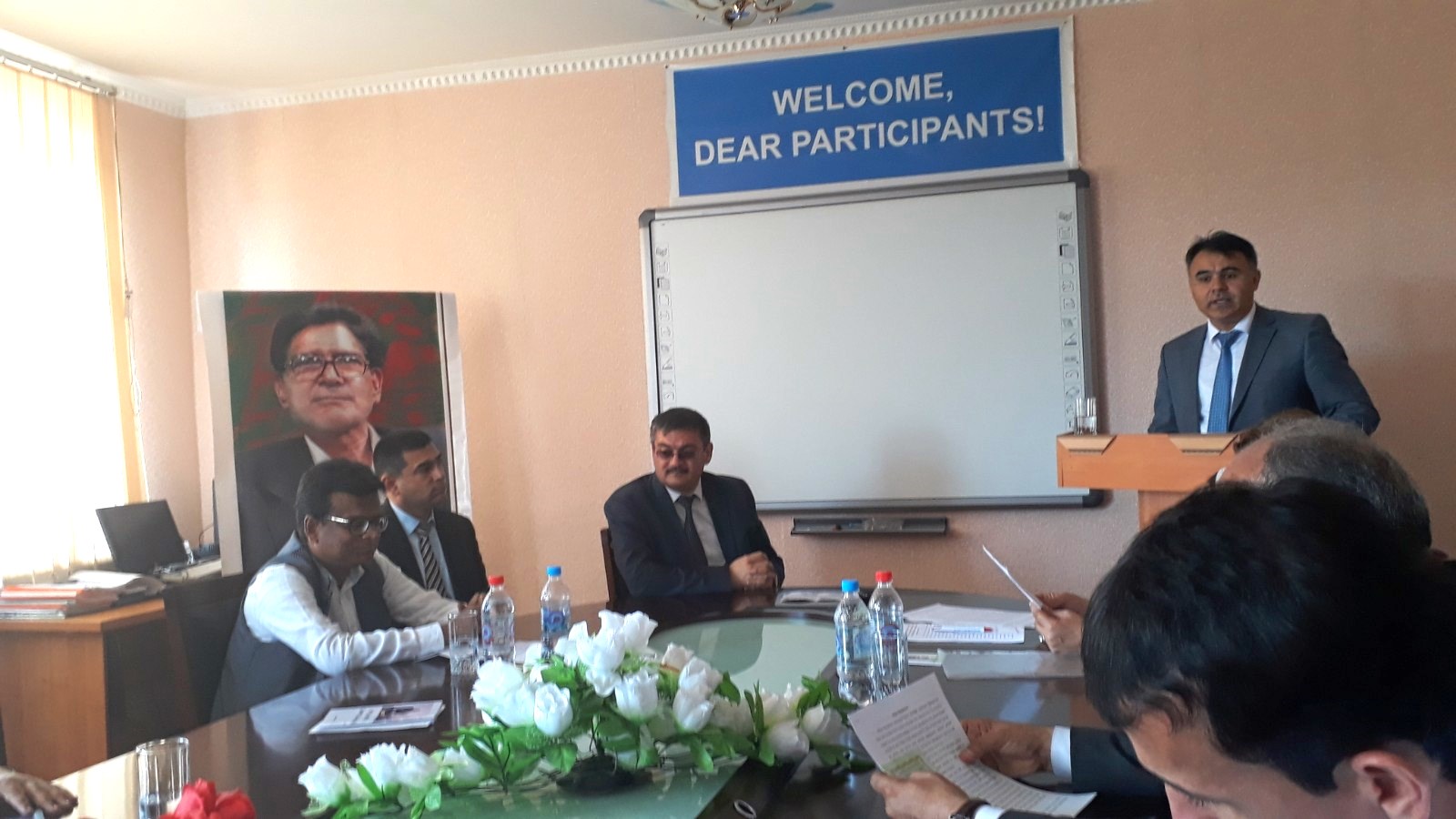 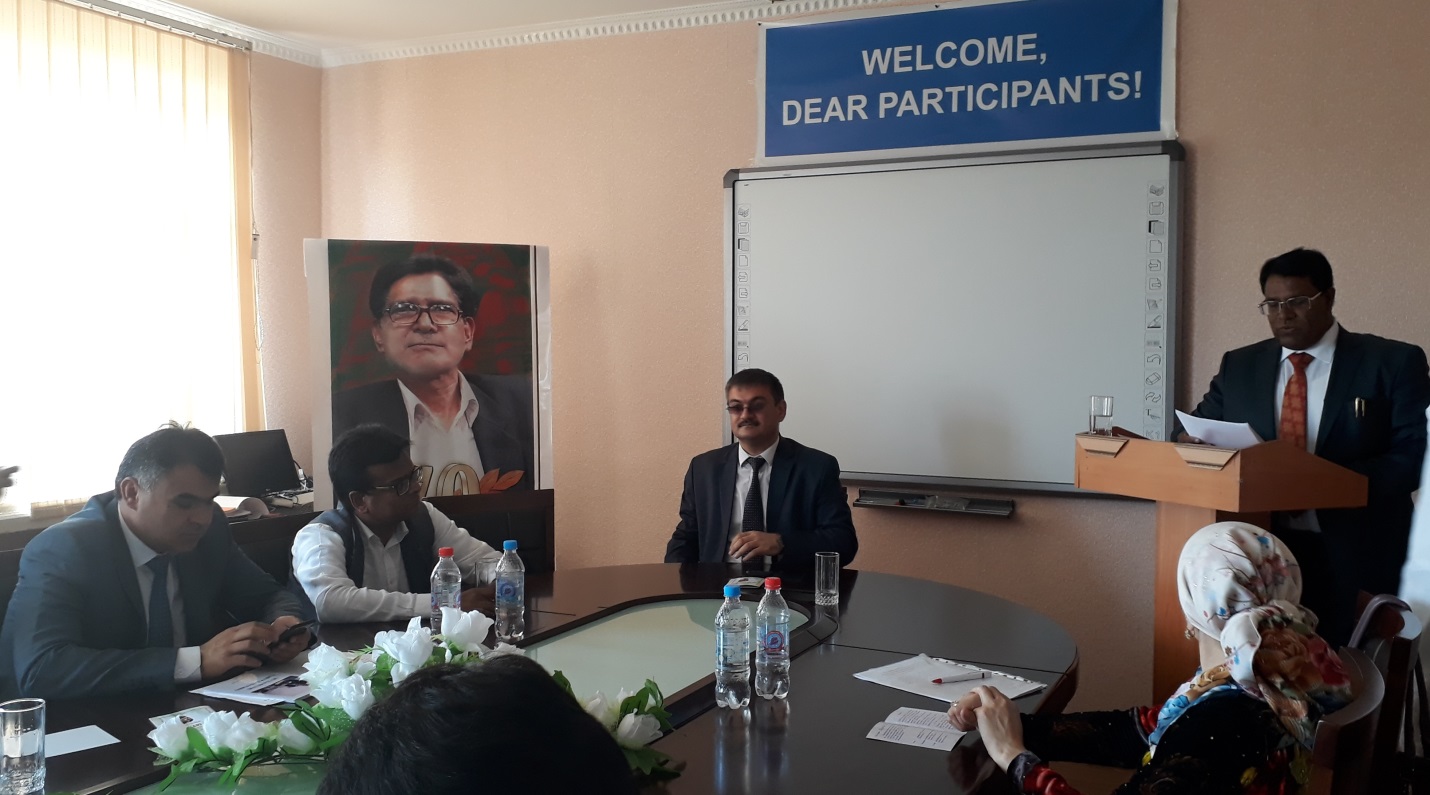 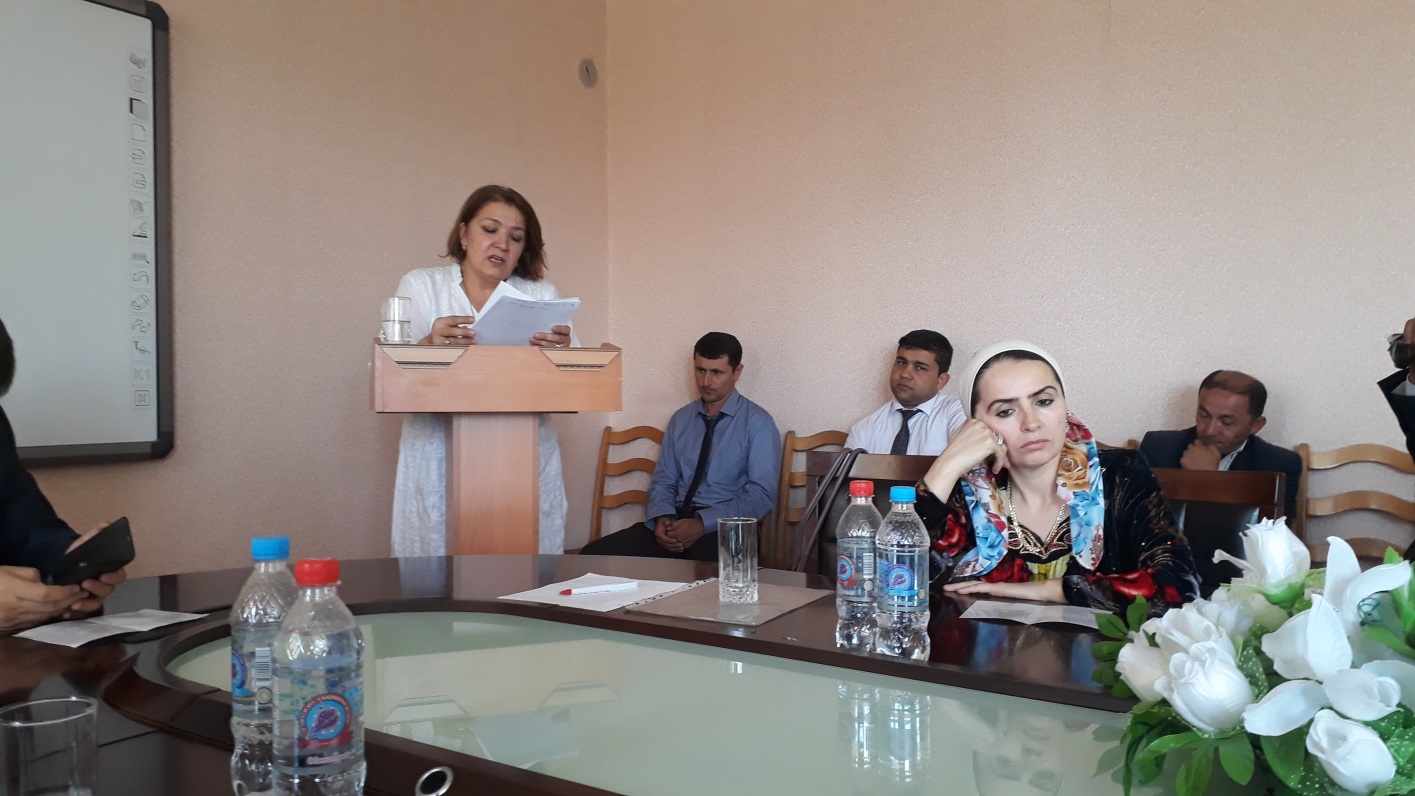 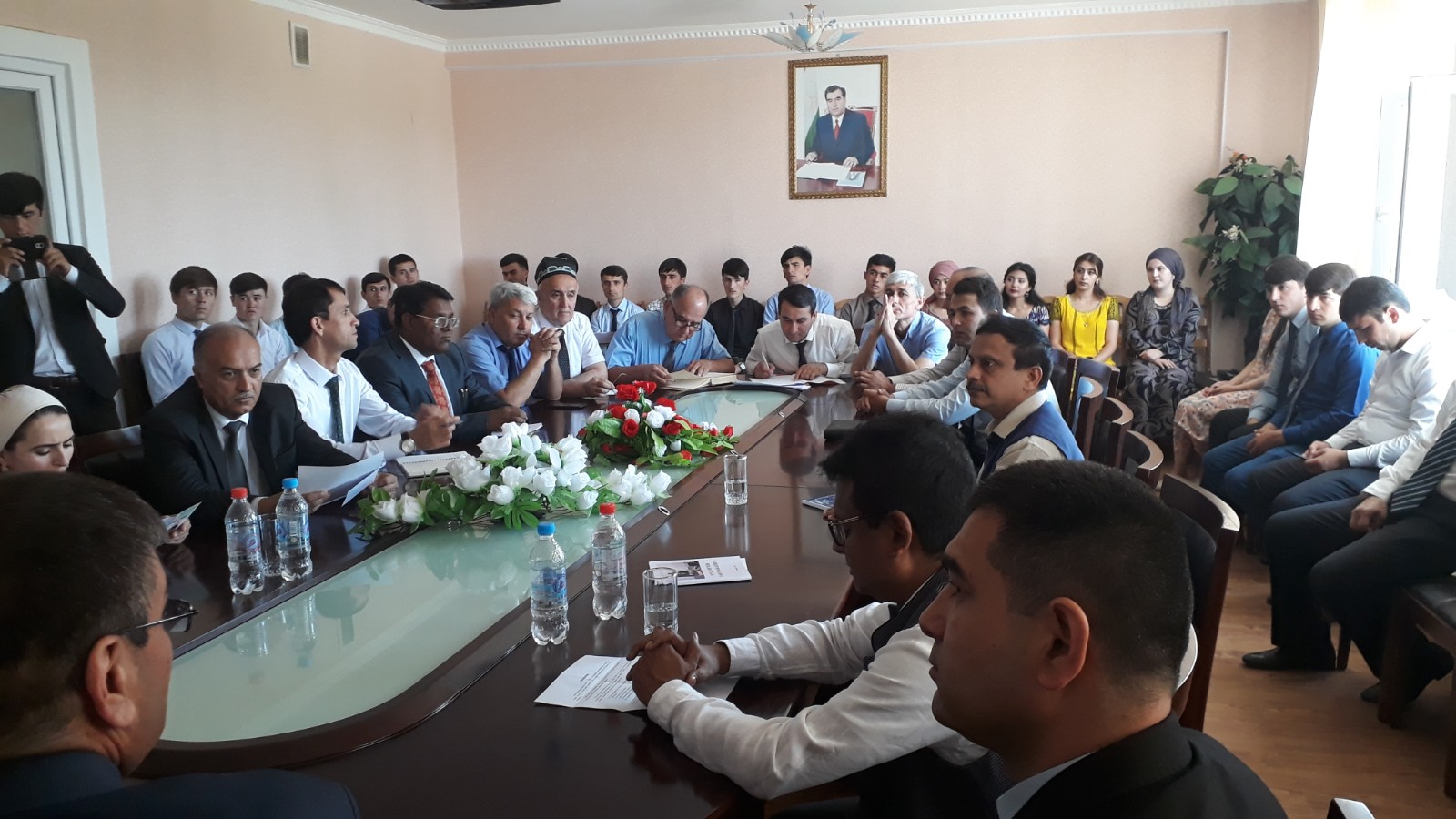 ………………..